 АПРАЙС НА ИНДУКЦИОННЫЕ СВЕТИЛЬНИКИ ЗАО «ГАММА»1. Срок эксплуатации 60.000 часов.2. Экономия электроэнергии 3 – 8 раз.3. Индекс цветопередачи (Ra>80).4. Срок службы в 3 раза больше традиционных ДРЛ, ДНаТ, ДРИ.5. Мгновеный запуск (перезапуск лампы) – в горячем и холодном состоянии!6. Высокий уровень светого потока после длительного использования.№Наименование светильник ФотоХарактеристики Цена 1шт/руб1.Промышленный индукционный светильник.R300W/220/G/W/6400KРекомендуется для замены ламп ДНаТ800-1000 Вт.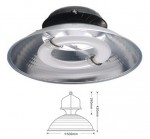 Мощность: 300ВтНапряжение питания: 220ВТемпература свечение: белый, 6400КСветовой поток: 25500ЛмФотопическая эффективность: 45000ФЛмГабариты: 420xD530мм15 5002.Промышленный индукционный светильник.R200W/220/G/W/6400KРекомендуется для замены ламп ДНаТ600 Вт.Мощность: 200ВтНапряжение питания: 220ВТемпература свечение: белый, 6400КСветовой поток: 17000ЛмФотопическая эффективность: 30000ФЛмГабариты: 420xD530мм13 6003.Промышленный индукционный светильник165W/220/G/W/6400KРекомендуется использовать на высотах 7-15 метров для замены ламп ДРЛ400 Вт и ДНаТ400 Вт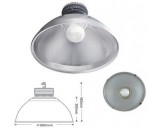 Мощность: 165ВтНапряжение питания: 220ВТемпература свечение: белый, 6400КСветовой поток: 14025ЛмФотопическая эффективность: 20000ФЛмГабариты: 480xD580мм10 2004.Промышленный индукционный светильник125W/220/G/W/6400KРекомендуется использовать на высотах 7-15 метров для замены ламп ДРЛ400 Вт и ДНаТ400 ВтМощность: 125ВтНапряжение питания: 220ВТемпература свечение: белый, 6400КСветовой поток: 10625ЛмФотопическая эффективность: 15000ФЛмГабариты: 480xD580мм8 9005.Уличный индукционный светильник165W/220/G/B/6400K Рекомендуется использовать на высотах 6-12 метров для замены ламп ДРЛ400 Вт и ДНаТ400 Вт.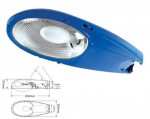 Мощность: 165ВтНапряжение питания: 220ВТемпература свечени: белый, 6400КСветовой поток: 14025ЛмФотопическая эффективность: 20000ФЛмГабариты: 830x390x181мм15 5006.Уличный индукционный светильник165W/220/G/W/6400KРекомендуется использовать на высотах 4-9 метров для замены ламп ДРЛ400 Вт и ДНаТ400 Вт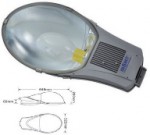 Мощность: 165ВтНапряжение питания: 220ВТемпература свечение: белый, 6400КСветовой поток: 14025ЛмФотопическая эффективность: 20000ФЛмГабариты: 200x322x648мм13 9009.Лампа Индукционная 40W/220/E27/4000KРекомендуется для замены ламп ДРЛ 125 Вт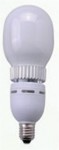 Мощность: 40ВтНапряжение питания: 220ВТемпература свечени: белый, 4000КСветовой поток: 2600ЛмФотопическая эффективность: 4000ФЛмГабариты: 202x86ммЦоколь: Е271 79010.Лампа индукционная 40W/220/E27/6400K Рекомендуется для замены ламп ДРЛ 125 Вт.Мощность: 40ВтНапряжение питания: 220ВТемпература свечени: белый, 6400КСветовой поток: 2600ЛмФотопическая эффективность: 4000ФЛмГабариты: 202x86ммЦоколь: Е27margin-left: 45px1 79011.Лампа индукционная 40W/220/E40/6400KРекомендуется для замены ламп ДРЛ 125 Вт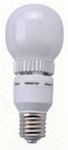 Мощность: 40ВтНапряжение питания: 220ВТемпература свечени: белый, 6400КСветовой поток: 2600ЛмФотопическая эффективность: 4000ФЛмГабариты: 202x86ммЦоколь: Е401 820